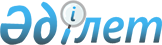 "Техникалық және кәсіптік білімі бар мамандарды даярлауға 2012-2013 оқу жылына арналған мемлекеттік білім беру тапсырысын бекіту туралы" Маңғыстау облысы әкімдігінің 2012 жылғы 4 мамырдағы № 83 қаулысына толықтыру мен өзгерістер енгізу туралыМаңғыстау облысы әкімдігінің 2012 жылғы 03 тамыздағы № 189 қаулысы. Маңғыстау облысының Әділет департаментінде 2012 жылғы 24 тамызда № 2140 тіркелді      "Қазақстан Республикасындағы жергiлiктi мемлекеттiк басқару және өзін-өзі басқару туралы" 2001 жылғы 23 қаңтардағы, "Бiлiм туралы" 2007 жылғы 27 шілдедегі Қазақстан Республикасының заңдарына сәйкес, облыс әкiмдігі ҚАУЛЫ ЕТЕДI:

      1. "Техникалық және кәсiптiк бiлiмі бар мамандарды даярлауға 2012-2013 оқу жылына арналған мемлекеттiк бiлiм беру тапсырысын бекiту туралы" Маңғыстау облысы әкімдігінің 2012 жылғы 4 мамырдағы № 83 (Нормативтiк құқықтық кесiмдердi мемлекеттiк тiркеу тiзiлiмiнде № 2133 болып тіркелген, "Маңғыстау" газетінде 2012 жылғы 16 маусымдағы № 106 (8186) жарияланған) қаулысына мынадай толықтыру мен өзгерістер енгізілсін:

      көрсетілген қаулының қосымшасында:

      "Жаңаөзен кәсіптік лицейі" МКҚК" 1-тармағындағы:

      мынадай мазмұндағы жолмен толықтырылсын:

      

      мына:

      

      жол мынадай редакцияда жазылсын:

      

      мына:

      

      жолдағы "9" деген сан "11" деген сандармен ауыстырылсын;

      "2 ж. 10 ай" деген сандар мен сөздер "10 ай" деген сандар мен сөзбен ауыстырылсын;

      "Бейнеу кәсiптік лицейі" МКҚК" 4-тармағындағы:

      мына:

      

      жолдағы "9" деген сан "11" деген сандармен ауыстырылсын;

      "2 ж. 10 ай" деген сандар мен сөздер "1 ж.10 ай" деген сандар мен сөздермен ауыстырылсын;

      "Маңғыстау энергетикалық колледжі" МКҚК" 6-тармағындағы:

      мына:

      

      жолдар мынадай редакцияда жазылсын:

      

      "Маңғыстау политехникалық колледжі" МКҚК" 7-тармағындағы:

      мына:

      

      жолдар мынадай редакцияда жазылсын:

      

      "Маңғыстау техникалық колледжі" МКҚК" 10-тармағындағы:

      мына:

      

      жолдағы "9" деген сан "11" деген сандармен ауыстырылсын;

      "2 ж. 10 ай" деген сандар мен сөздер "1 ж.10 ай" деген сандар мен сөзбен ауыстырылсын;

      "Оразмағанбет Тұрмағанбетұлы атындағы Жаңаөзен мұнай және газ колледжі" МКҚК" 11-тармағындағы:

      

      жолдағы "9" деген сан "11" деген сандармен ауыстырылсын;

      "3 ж. 10 ай" деген сандар мен сөздер "2 ж. 10 ай" деген сандар мен сөздермен ауыстырылсын;

      "Маңғыстау гуманитарлық колледжі" МКҚК" 13-тармағындағы:

      мына:

      

      жол мынадай редакцияда жазылсын:

      

      мына:

      

      жолдағы "орысша" деген сөз "қазақша" деген сөзбен ауыстырылсын;

      "Бейнеу гуманитарлық-экономикалық колледжі" МКҚК" 14-тармағындағы:

      мына:

      

      жолдағы "9" деген сан "11" деген сандармен ауыстырылсын;

      "3 ж. 10 ай" деген сандар мен сөздер "2 ж.10 ай" деген сандармен сөзге ауыстырылсын;

      мына:

      

      жол мынадай редакцияда жазылсын:

      

      "Маңғыстау туризм колледжі" МКҚК" 15-тармағындағы:

      мына:

      

      жол мынадай редакцияда жазылсын:

      

      "Жаңаөзен политехникалық колледжі" ЖСШ" 16-тармағындағы:

      "ЖСШ" деген сөз "ЖШС" деген сөзбен ауыстырылсын;

      мына:

      

      жолдағы "9" деген сан "11" деген сандармен ауыстырылсын;

      "3 ж. 6 ай" деген сандар мен сөздер "2 ж. 6 ай" деген сандар мен сөздермен ауыстырылсын;

      "М.Тынышбаев атындағы Қазақ көлік және коммуникациялар академиясының Ақтау көлік колледжі" ЖШС" 17-тармағындағы:

      мына:

      

      жолдағы "9" деген сан "11" деген сандармен ауыстырылсын;

      "3 ж. 10 ай" деген сандар мен сөздер "2 ж. 10 ай" деген сандар мен сөздермен ауыстырылсын.

      2. Осы қаулының орындалуын бақылау облыс әкiмiнiң орынбасары Х.Х. Нұрғалиеваға жүктелсiн.

      3. Осы қаулы әділет органдарында мемлекеттік тіркелген күннен бастап күшіне енеді және ол алғаш ресми жарияланғаннан кейiн күнтiзбелiк он күн өткен соң қолданысқа енгiзiледi.



      "КЕЛІСІЛДІ"

      Маңғыстау облысының білім

      басқармасының бастығы

      Д.Н. Жұмашева

      03 тамыз 2012 ж.


      Маңғыстау облысының

      жұмыспен қамтуды үйлестіру

      және әлеуметтік бағдарламалар

      басқармасының бастығы

      Г.М. Қалмұратова

      03 тамыз 2012 ж.


      Маңғыстау облысының

      кәсіпкерлік және өнеркәсіп

      бастығының міндетін атқарушы

      Г.Т. Байдуллина

      03 тамыз 2012 ж.


      Маңғыстау облысының қаржы

      басқармасы бастығының

      міндетін атқарушы

      Ш.Қ. Өсербаева

      03 тамыз2012 ж.


      Маңғыстау облысының экономика

      және бюджеттік жоспарлау

      басқармасы бастығының

      міндетін атқарушы

      Ұ.Ж. Ұланова

      03 тамыз 2012 ж.


					© 2012. Қазақстан Республикасы Әділет министрлігінің «Қазақстан Республикасының Заңнама және құқықтық ақпарат институты» ШЖҚ РМК
				1211000 Тігін өндірісі және киімдерді моделдеу:

121103 2 Тігінші

 

25

 

 

11 сынып

 

 

қазақша

 

 

10 ай

1401000 Үйлер мен ғимараттарды салу және пайдалану:

140104 2 Сылақшы 

140115 2 Темір бетон және болат бұйымдарын монтаждаушы

 

 

 

25

25

 

 

 

9 сынып

9 сынып

 

 

 

қазақша қазақша

 

 

 

2 ж. 10 ай

2 ж. 10 ай

1401000 Үйлер мен ғимараттарды салу және пайдалану:

140115 2 Темір бетон және болат бұйымдарын монтаждаушы

 

 

 

25

 

 

 

9 сынып

 

 

 

қазақша

 

 

 

2 ж. 10 ай

1405000 Газ жабдықтау жүйесімен жабдықтарды монтаждау және пайдалану:

140501 2 Газ құбырларын пайдалану және жөндеу слесары

 

 

 

25

 

 

 

9 сынып

 

 

 

қазақша

 

 

 

2 ж. 10 ай

1303000 Темір жол қозғалысында автоматика, телемеханиканы басқару:

130302 2 Сигнал беру құрылысын орталықтандыру және блокадалау электромонтері

 

 

 

 

25

 

 

 

9 сынып

 

 

 

қазақша

 

 

 

2 ж. 10 ай

0901000 Электростанциялардың электрожабдықтары, кіші станциялар және желілер (түрлері бойынша):

090104 3 Техник-электрик

 

 

 

25

 

9 сынып

 

қазақша

 

3 ж. 6 ай

1403000 Ішкі санитарлық-техникалық құрылғылар мен вентиляцияны монтаждау және пайдалану (түрлері бойынша):

140309 3 Техник-сантехник 

 

25

25

 

9 сынып

9 сынып

 

 

 

 

қазақша орысша

 

 

 

 

3ж. 6 ай 

3ж. 6 ай

0901000 Электростанциялардың электрожабдықтары, кіші станциялар және желілер (түрлері бойынша):

090104 3 Техник-электрик

 

 

 

25

 

11 сынып

 

қазақша

 

2 ж. 6 ай

1403000 Ішкі санитарлық-техникалық құрылғылар мен вентиляҒцияны монтаждау және пайдалану (түрлері бойынша):

140309 3 Техник-сантехник 

 

 

 

25

25

 

9 сынып

 

11 сынып

 

 

 

 

орысша

қазақша 

 

 

 

 

3ж. 6 ай

2ж. 6 ай 

0802000 Мұнай-газ құбырлары мен қоймаларын салу және пайдалану:

080204 3 Техник-механик

 

 

 

25

 

 

 

9 сынып

 

 

 

қазақша

 

 

 

3 ж. 10 ай

1014000 Машина құрылысының технологиясы 

(түрлері бойынша):

101402 3 Техник-механик

 

 

 

 

25

 

 

 

9 сынып

 

 

 

қазақша

 

 

 

3 ж. 6 ай

1304000 Электрондық есептеу техникасы және бағдарламалық қамтамасыздандыру (түрлері бойынша): 

130404 3 Техник-бағдарламашы

 

 

25

25

 

 

9 сынып

9 сынып

 

қазақша

орысша

3 ж. 10 ай

3 ж. 10 ай

1401000 Үйлер мен ғимараттарды салу және пайдалану:

140121 3 Құрылыс-технигі

 

 

 

25

25

 

 

 

9 сынып

9 сынып

қазақша

орысша

 

 

3 ж. 6 ай

3 ж. 6 ай

1517000 Төтенше жағдайда қорғану (бейін бойынша):

151703 3 Техник

 

 

25

25

 

 

9 сынып

9 сынып

 

 

қазақша

орысша

 

 

3 ж. 10 ай

3 ж. 10 ай

0802000 Мұнай-газ құбырлары мен қоймаларын салу және пайдалану:

080204 3 Техник-механик

 

 

 

25

 

 

 

11 сынып

 

 

 

қазақша

 

 

 

2 ж. 10 ай

1014000 Машина құрылысының технологиясы (түрлері бойынша):

101402 3 Техник-механик

 

 

 

25

 

 

 

11 сынып

 

 

 

қазақша

 

 

 

2 ж. 6 ай

1304000 Электрондық есептеу техникасы және бағдарламалық қамтамасыздандыру (түрлері бойынша): 

130404 3 Техник-бағдарламашы

 

 

 

 

25

25

 

 

 

 

9 сынып

11 сынып

 

 

 

 

орысша

қазақша

 

 

3 ж. 10 ай

2 ж. 10 ай

1401000 Үйлер мен ғимараттарды салу және пайдалану:

140121 3 Құрылыс-технигі

 

 

 

25

25

 

 

 

9 сынып

11 сынып

 

 

 

орысша

қазақша

 

 

 

3 ж. 6 ай

2 ж. 6 ай

1517000 Төтенше жағдайда қорғану (бейін бойынша):

151703 3 Техник

 

 

25

25

 

 

9 сынып

11 сынып

 

 

орысша қазақша

 

 

3 ж. 10 ай

2 ж. 10 ай

0518000 Есеп және аудит 

(салалар бойынша):

051803 3 Бухгалтерлік есеп жөніндегі экономист және шаруашылық қызметін талдау

 

 

25

 

 

9 сынып

 

 

қазақша

 

 

2 ж. 10 ай

0809000 Мұнай және газ кен орындарын пайдалану 

(бейін бойынша):

080922 3 Техник-технолог

 

 

 

25

 

 

 

9 сынып

 

 

 

қазақша

 

 

 

3 ж. 10 ай

0105000 Бастауыш білім беру:

010501 3 Бастауыш білім беру мұғалімі:

010503 3 Шетел тілінен бастауыш білім беру мұғалімі

 

25

25

 

25

9 сынып

9 сынып

 

9 сынып

қазақша

орысша

 

қазақша

3 ж. 10 ай

 

 

2 ж. 10 ай

0105000 Бастауыш білім беру:

010501 3 Бастауыш білім беру мұғалімі:

010503 3 Шетел тілінен бастауыш білім беру мұғалімі

 

25

25

 

25

9 сынып

9 сынып

 

9 сынып

қазақша

орысша

 

қазақша

3 ж. 10 ай

3 ж. 10 ай

 

3 ж. 10 ай

0107000 Технология:

0107013Технология пәнінің негізгі білім беру мұғалімі 

 

 

25

 

 

11 сынып

 

 

орысша

 

 

2 ж. 10 ай

010100 0 Мектепке дейінгі білім беру және тәрбиелеу:

010101 3 Мектепке дейінгі мекеме тәрбиешісі

 

 

25

 

 

9 сынып

 

 

қазақша

 

 

3 ж. 10 ай

0105000 Негізгі орта білім:

010504 3 Қазақ тілінен бастауыш білім беру мұғалімі 

010505 3 Орыс тілінен бастауыш білім беру мұғалім

 

25

 

25

9 сынып

 

9 сынып

қазақша

 

қазақша

3 ж. 10 ай

 

3 ж. 10 ай

0111000 Негізгі орта білім:

011101 3 Қазақ тілі және әдебиеті мұғалімі

011102 3 Орыс тілі және әдебиеті мұғалімі

 

25

 

25

9 сынып

 

9 сынып

қазақша

 

қазақша

3 ж. 10 ай

 

3 ж. 10 ай

0507000 Қонақ үй шаруашылығына қызмет көрсетуді ұйымдастыру:

050706 3 Қызмет көрсетуші менеджер 

 

 

 

25

25

 

 

 

9 сынып

9 сынып

 

 

 

қазақша

орысша

 

 

 

3 ж. 6 ай

3 ж. 6 ай

0507000 Қонақ үй шаруашылығына қызмет көрсетуді ұйымдастыру:

050706 3 Қызмет көрсетуші менеджер 

 

 

 

25

25

 

 

 

9 сынып

11 сынып

 

 

 

қазақша

орысша

 

 

 

3 ж. 6 ай

2 ж. 6 ай

1211000 Тігін өндірісі және киімдерді моделдеу:

121108 3 Модельер-конструктор

 

 

 

 

 

 

 

25

 

 

 

9 сынып

 

 

 

қазақша

 

 

 

3 ж. 6 ай

1206000 Жол қозғалысын ұйымдастыру:

120602 3 Техник

 

 

 

 

 

 

 

 

 

25

 

 

9 сынып

 

 

қазақша

 

 

3 ж. 10 ай


      Облыс әкiмi

Б. Мұхаметжанов
